matemática – áreaRetomada de conteúdo:A área de uma figura é a medida da sua superfície.Para o quadrado e retângulo é possível descobrir esse valor multiplicando a largura com o comprimento da figura.Sendo assim, considerando que cada quadradinho abaixo mede 1cm, a área da:- Figura A é de 9 cm², pois 3cm  x 3cm  = 9 cm². 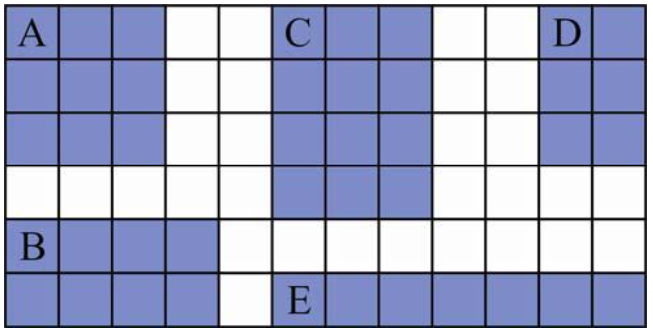 - A área da figura C é de 12 cm ², pois 3cm x 4cm = 12 cm².Resolva os problemas a seguir sobre área de quadrados e retângulos:1. Carlos tem um terreno quadrado de 47 m de lado. Qual a área desse terreno?2. Paula fez um cartão retangular de dia das mães para presentear a sua avó. Ele tinha 162 cm² de área e 9 cm de largura. Qual o tamanho do comprimento desse cartão?3.As imagens abaixo representam terrenos de forma quadrada. De acordo com a área indicada, calcule o comprimento do lado de cada um deles. 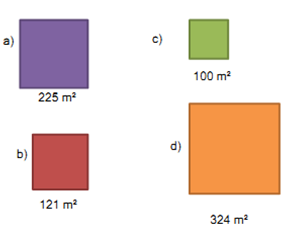 